Steps To Create Windows Service:The following screenshot will guide you to create Window Services in .Net FrameworkFile  New Project  Window Serivce.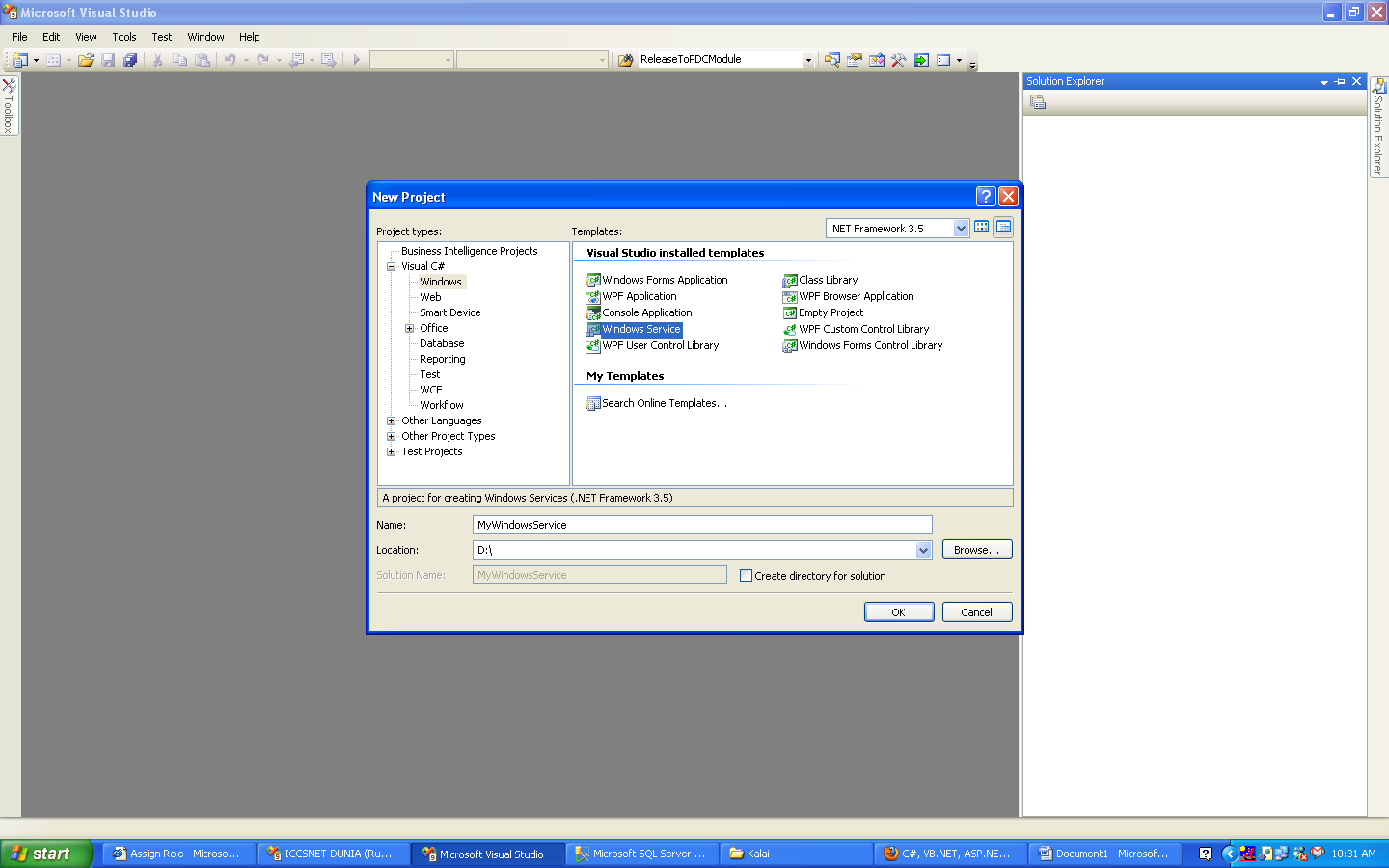 In New Windows service Project Service1.cs file will created.  Then goto Code view of Service1.cs file. In the code file override events of the service. Like Onstart, Onstop etc … 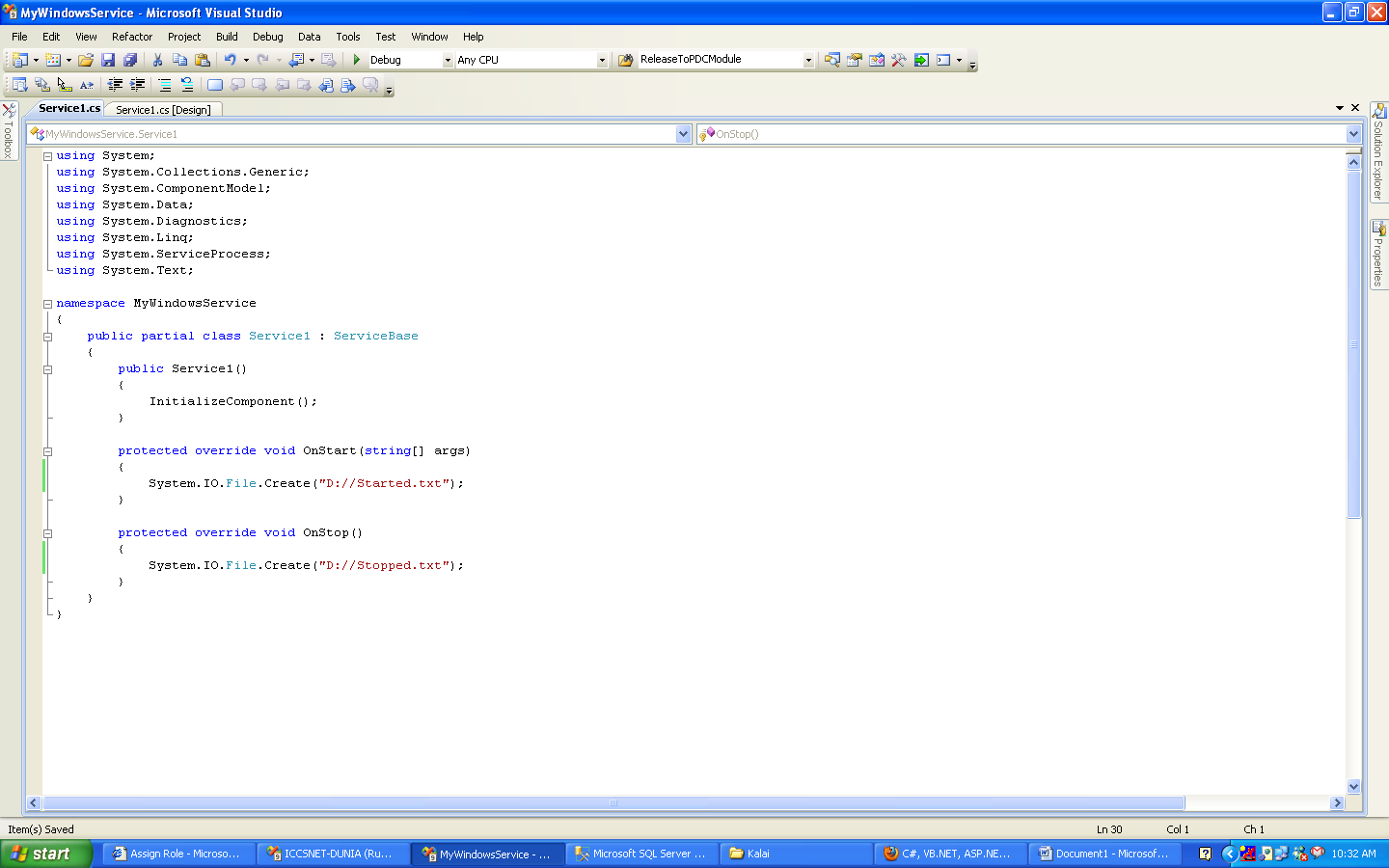 Then switchover to design view of Service1.cs, then Rightclick in Design view Click AddInstaller.  Service installer and service process installer will be added.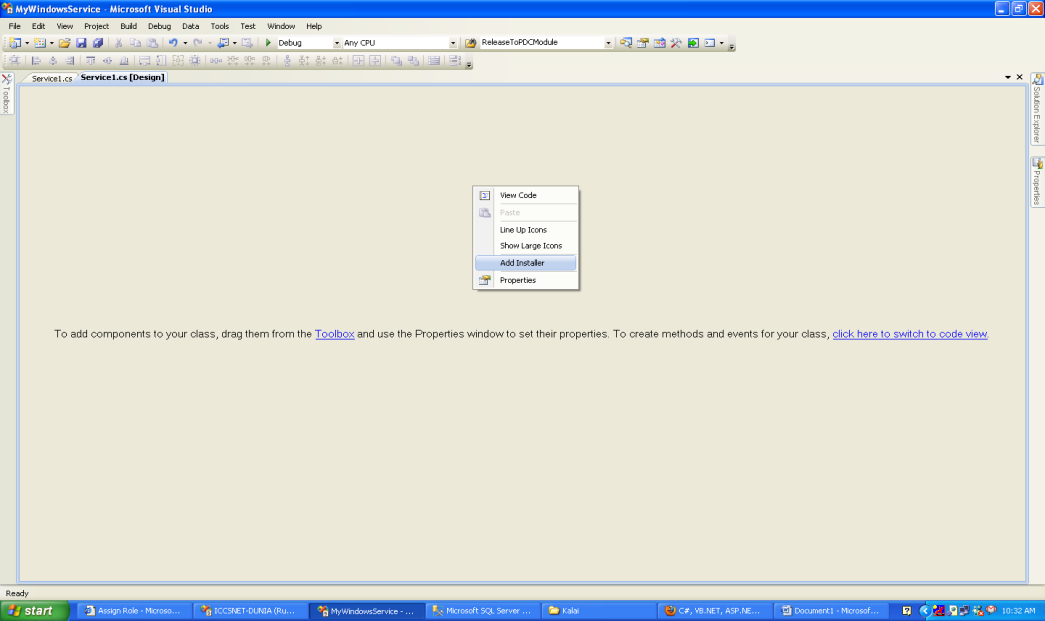 Then Click ProjectInstaller.Designer.cs in this code file you should specify username, password and service Account.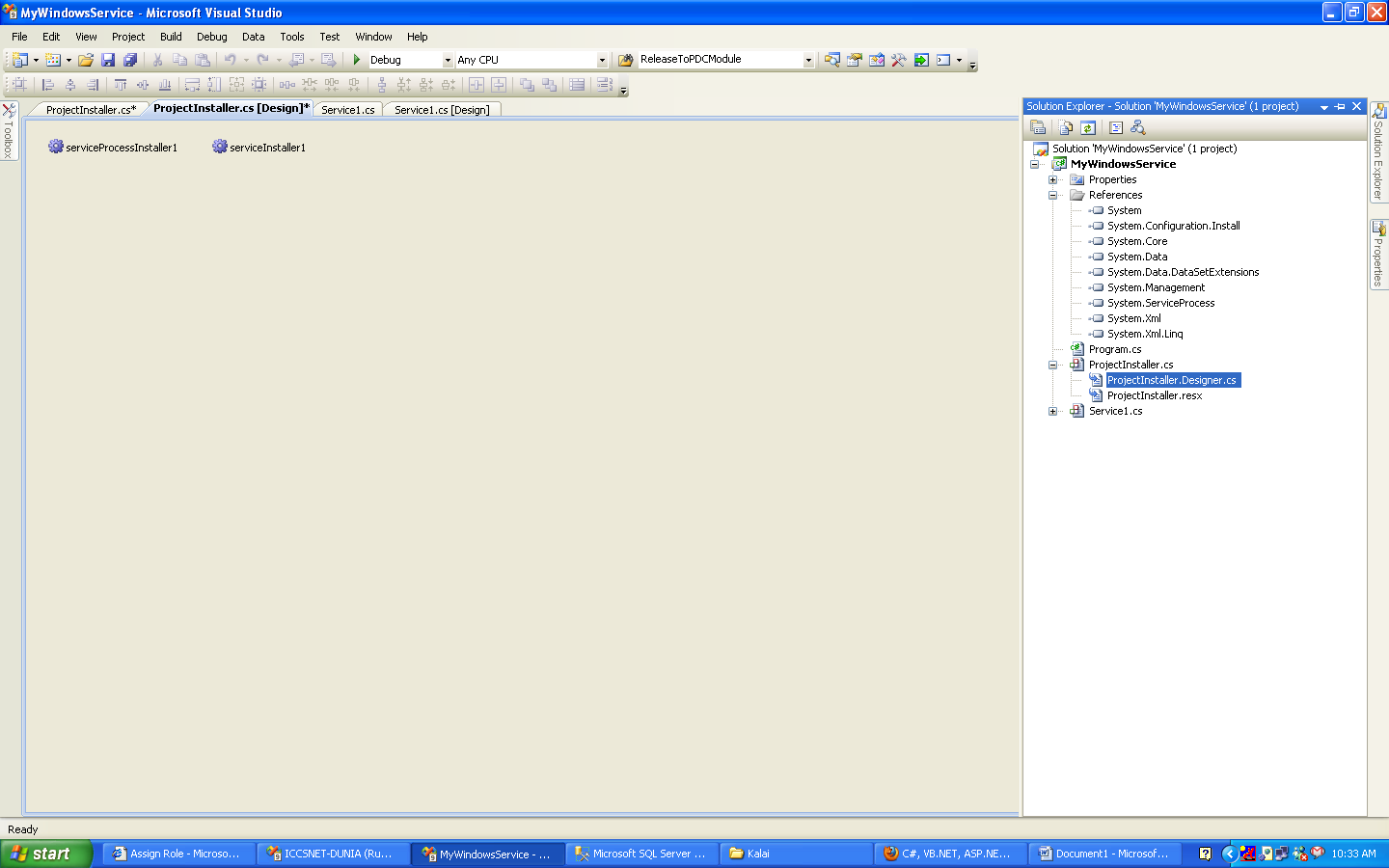 Ex: this.serviceProcessInstaller1.Account = System.ServiceProcess.ServiceAccount.LocalSystem;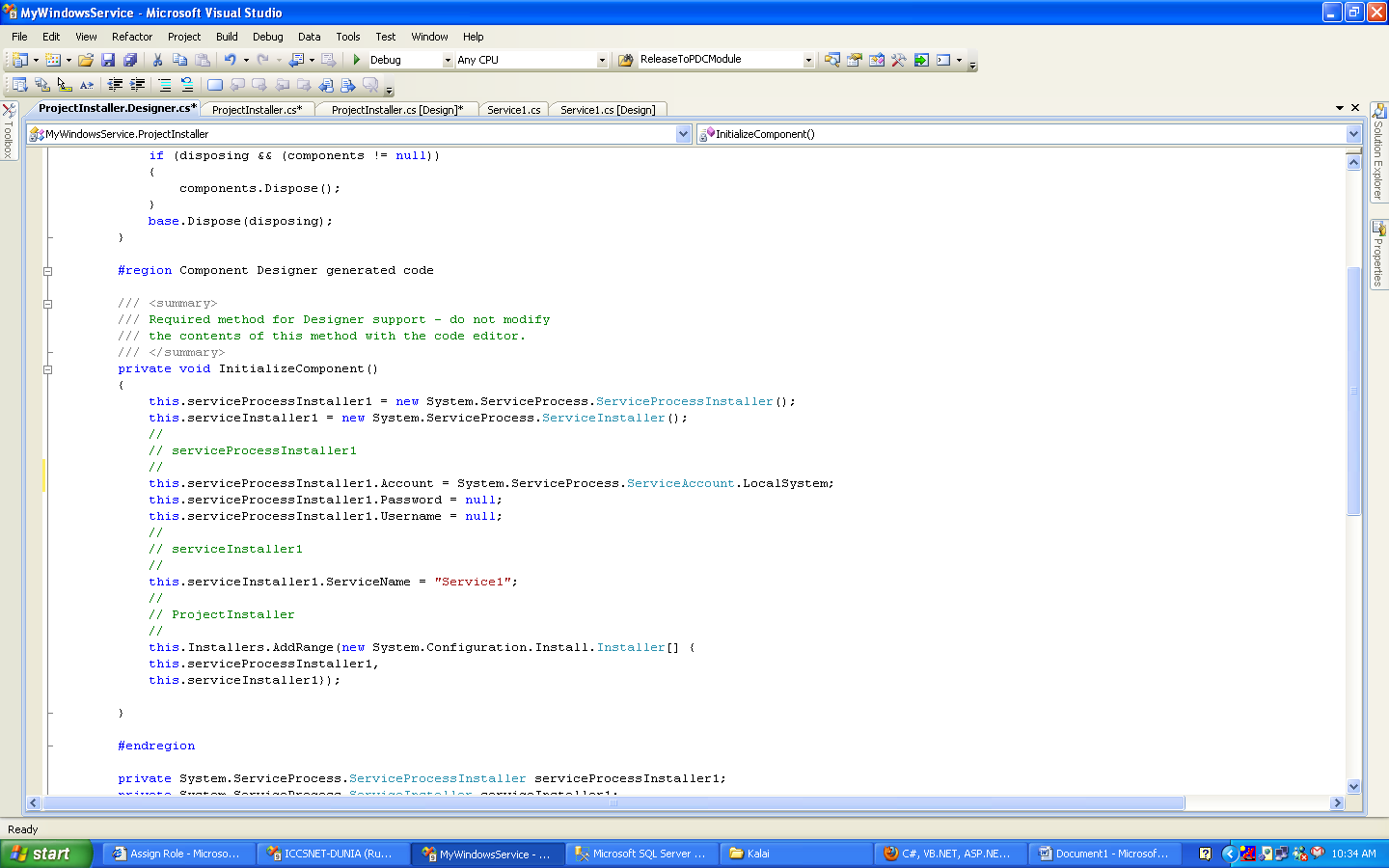 Finally Build the Project. Service project created.The Next step is installation of Window ServiceTo install window service, you should create the Setup Project. To create setup Project Right click Solution then select Add New Project.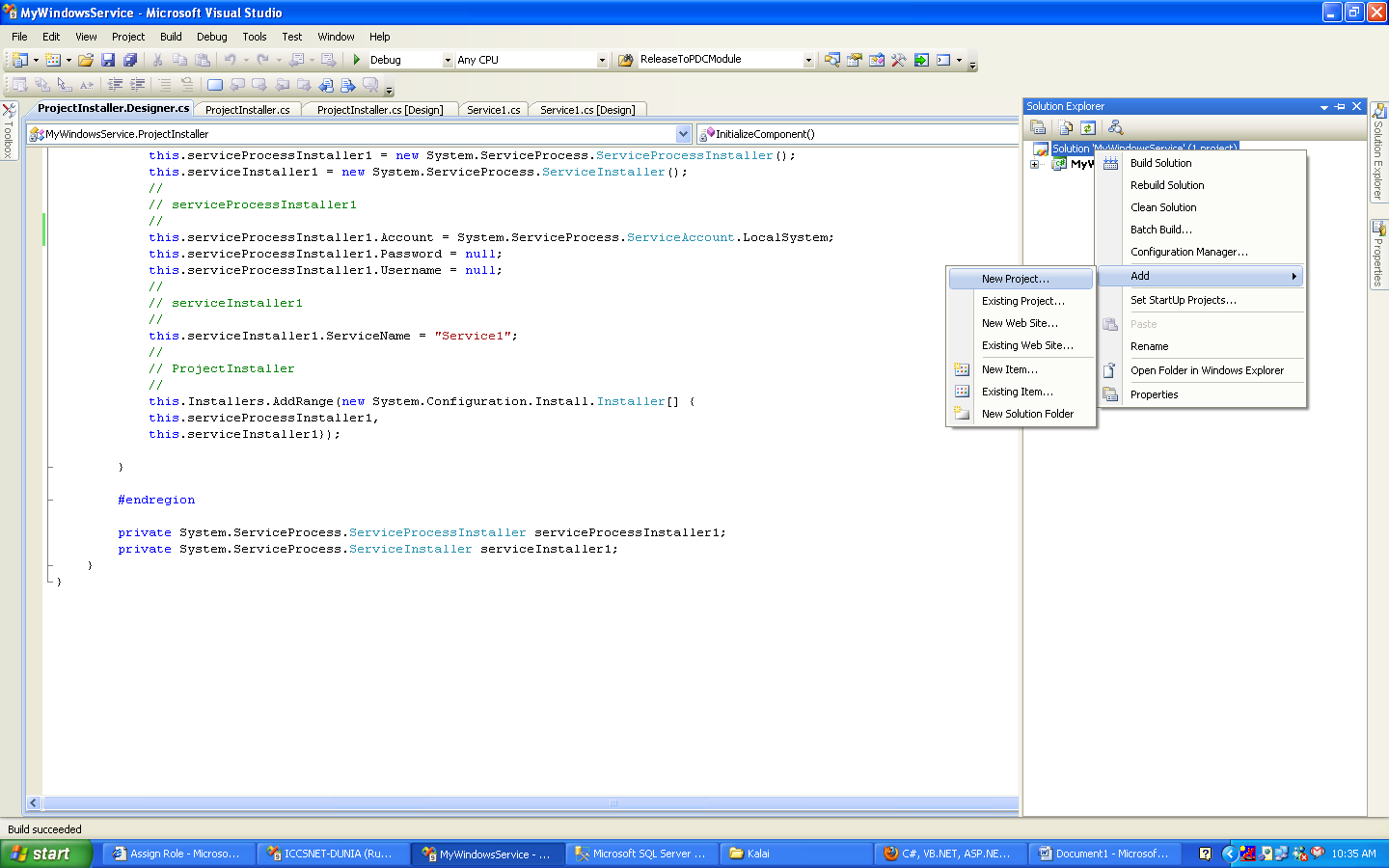 Add new Project  template will display, in that select setup and deployment - setup project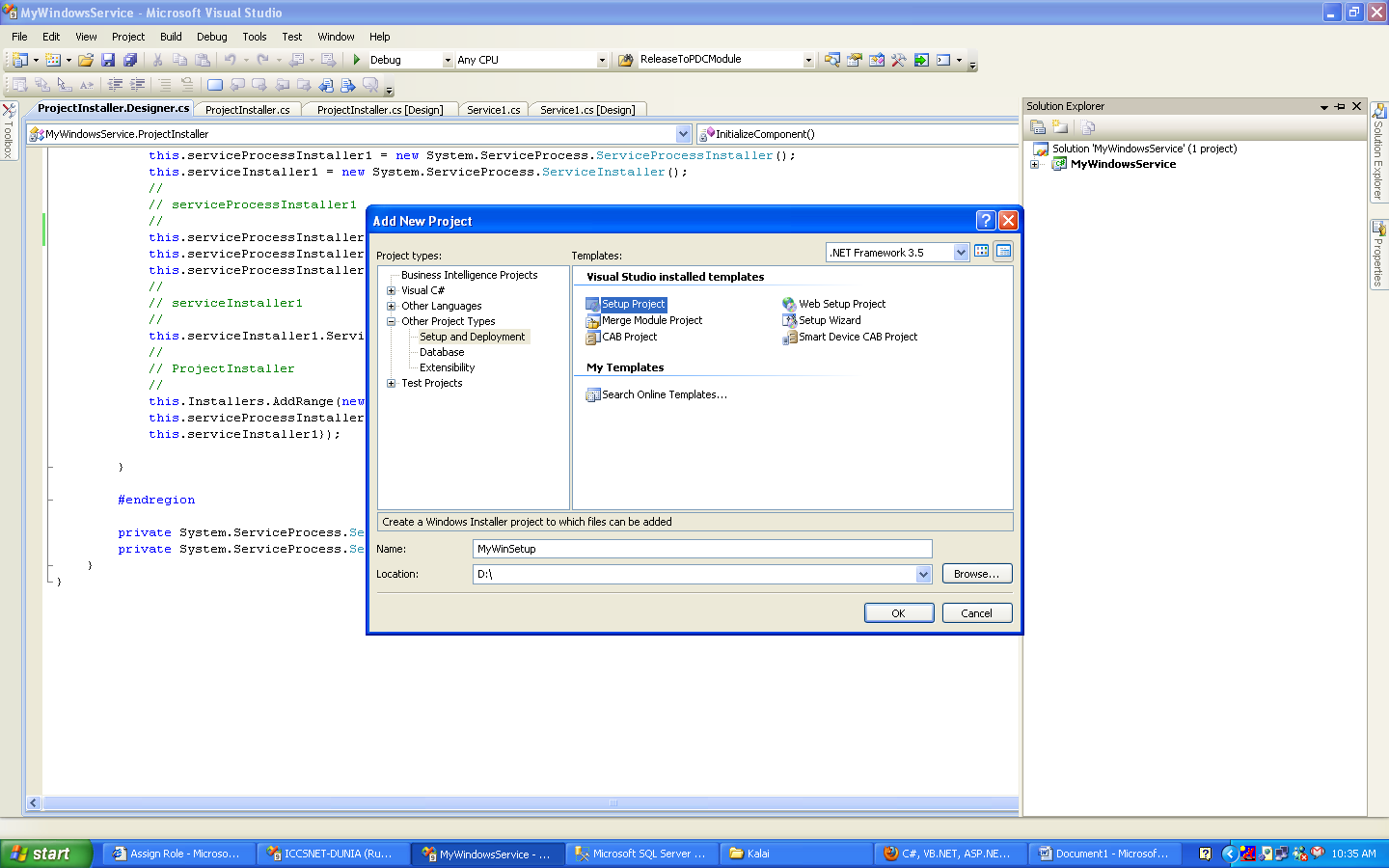 Then Right Click SetupProject  (Which is added to solution),  Then select Add  Project Output 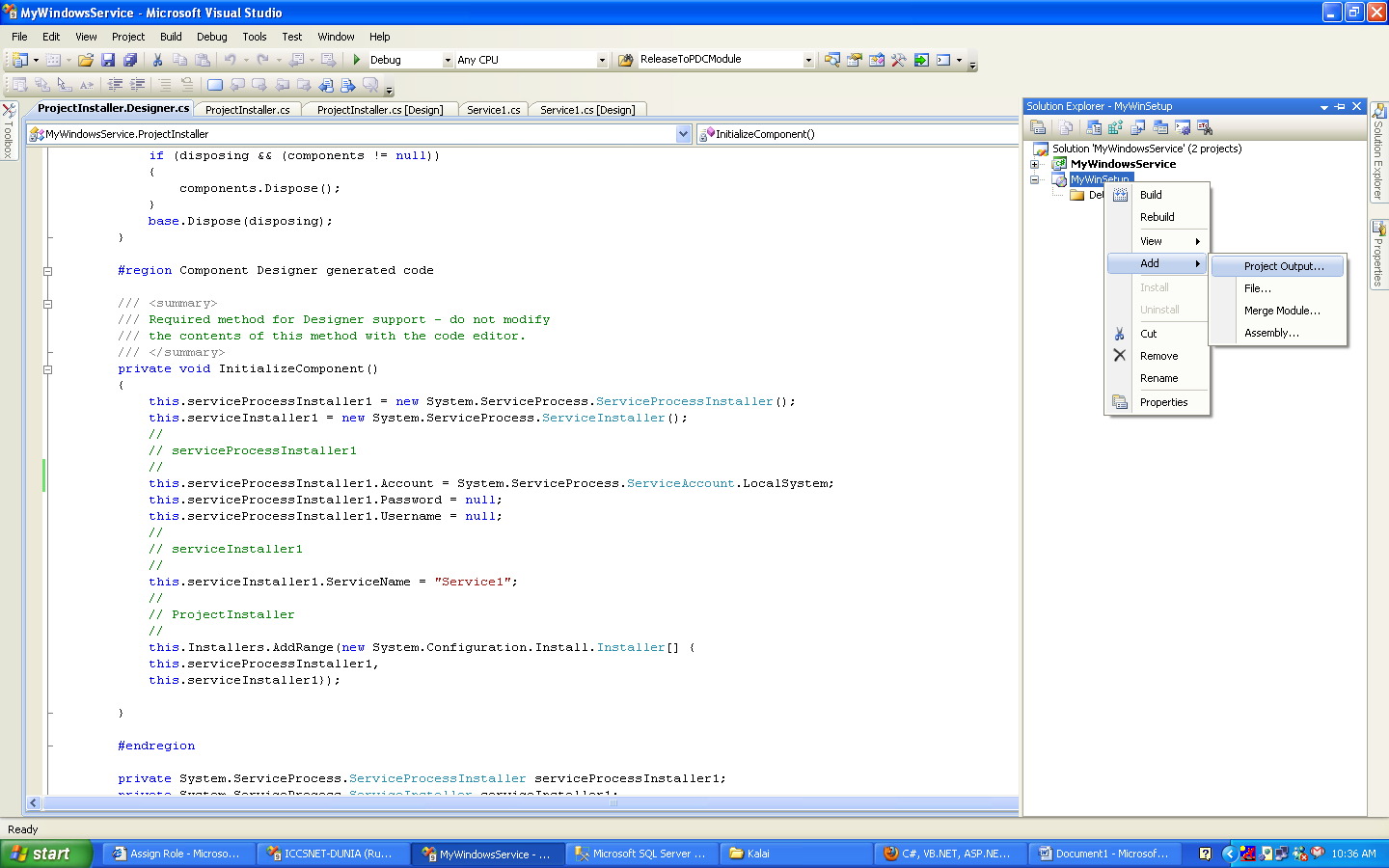 Then Select Your Window Service Project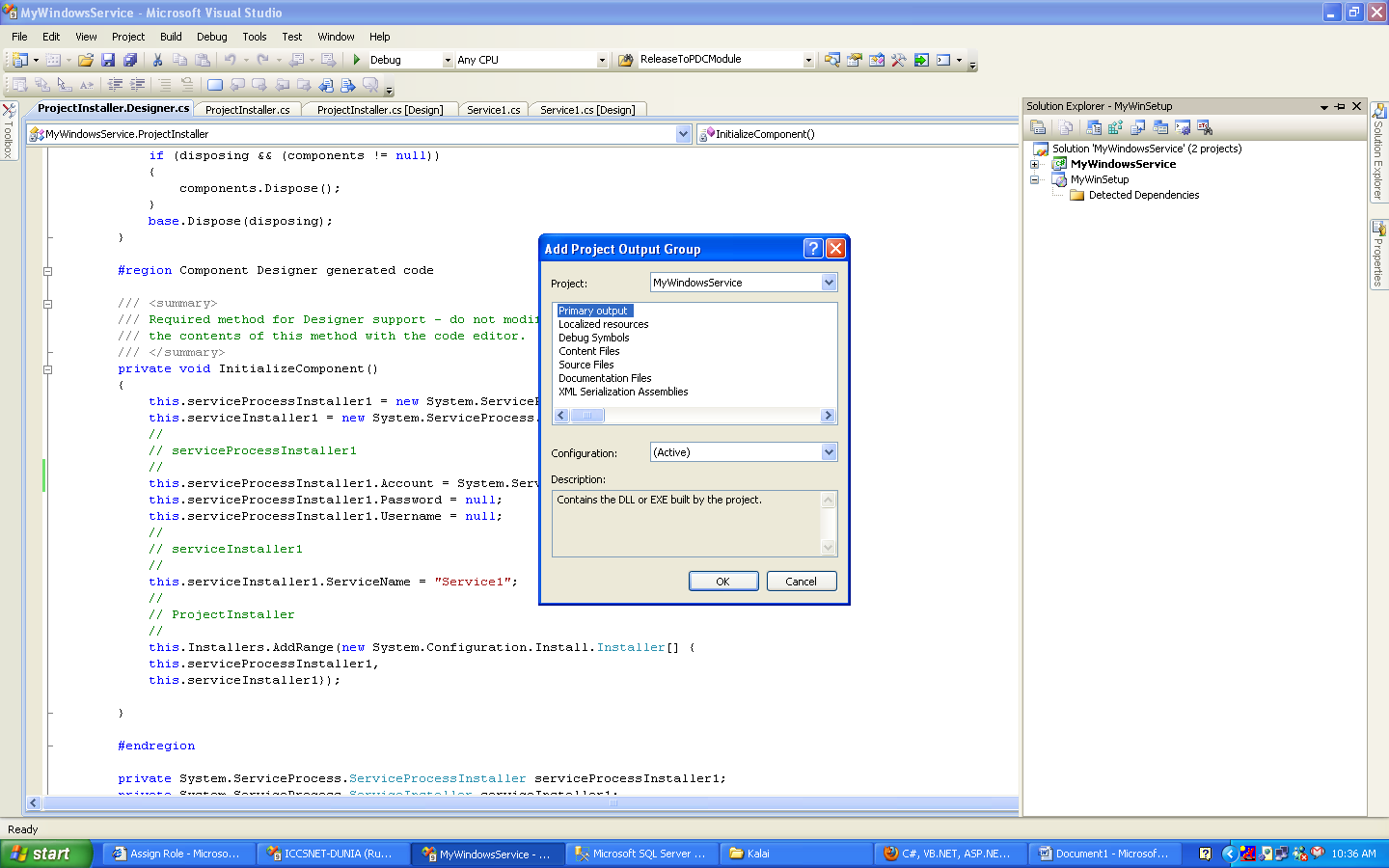 Then select view  Custom  Action 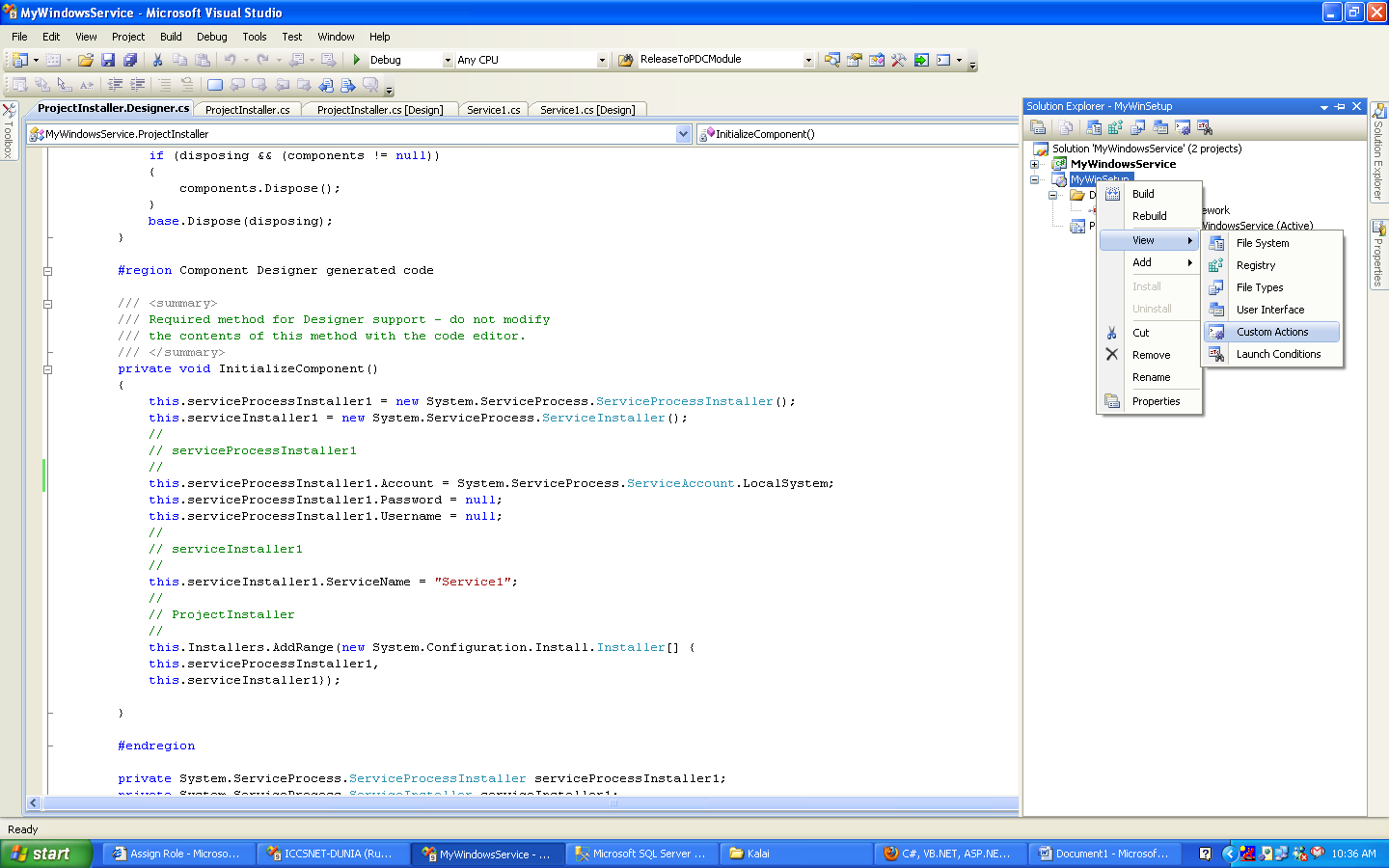 The RightClick Custom Action select Application Folder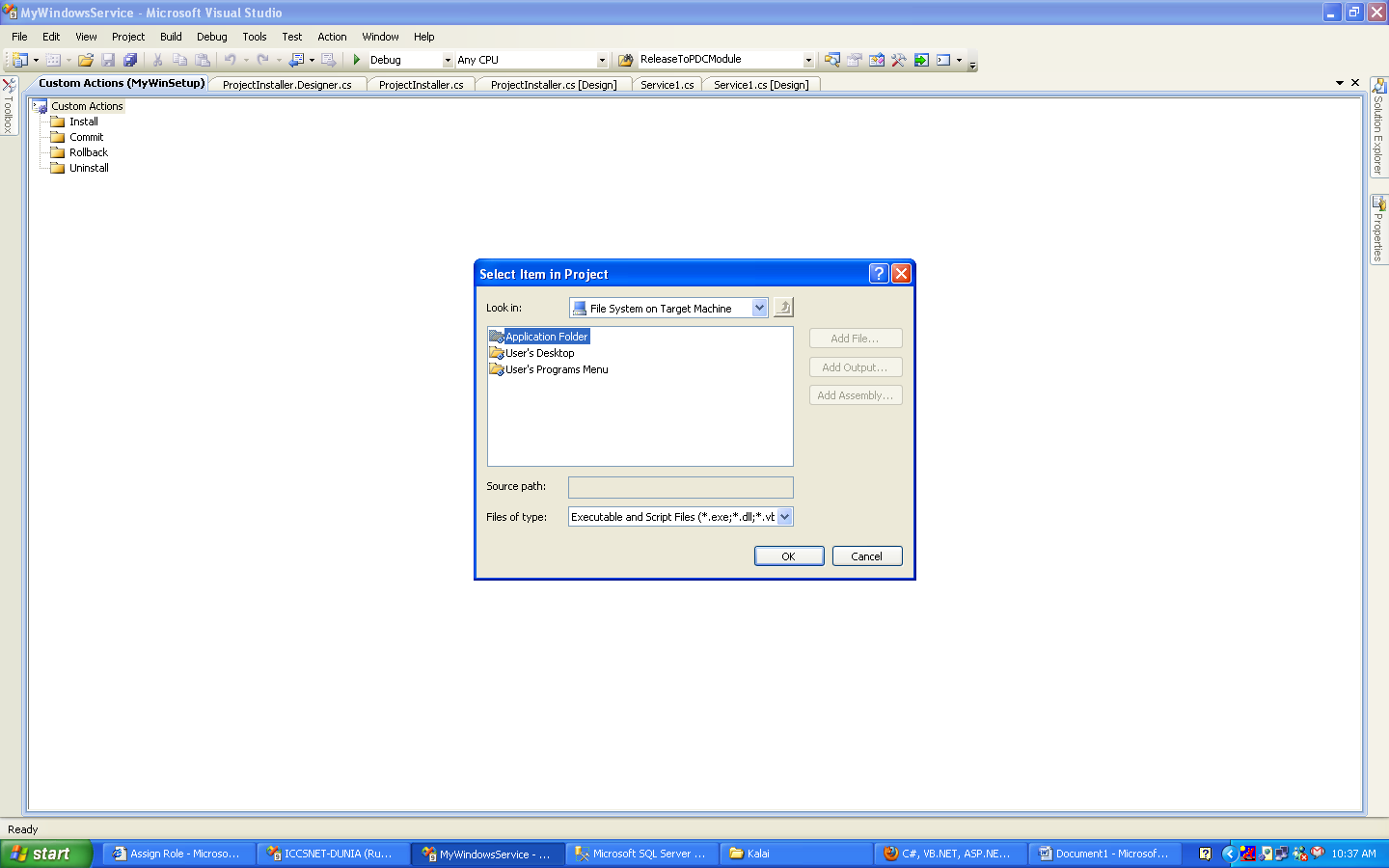 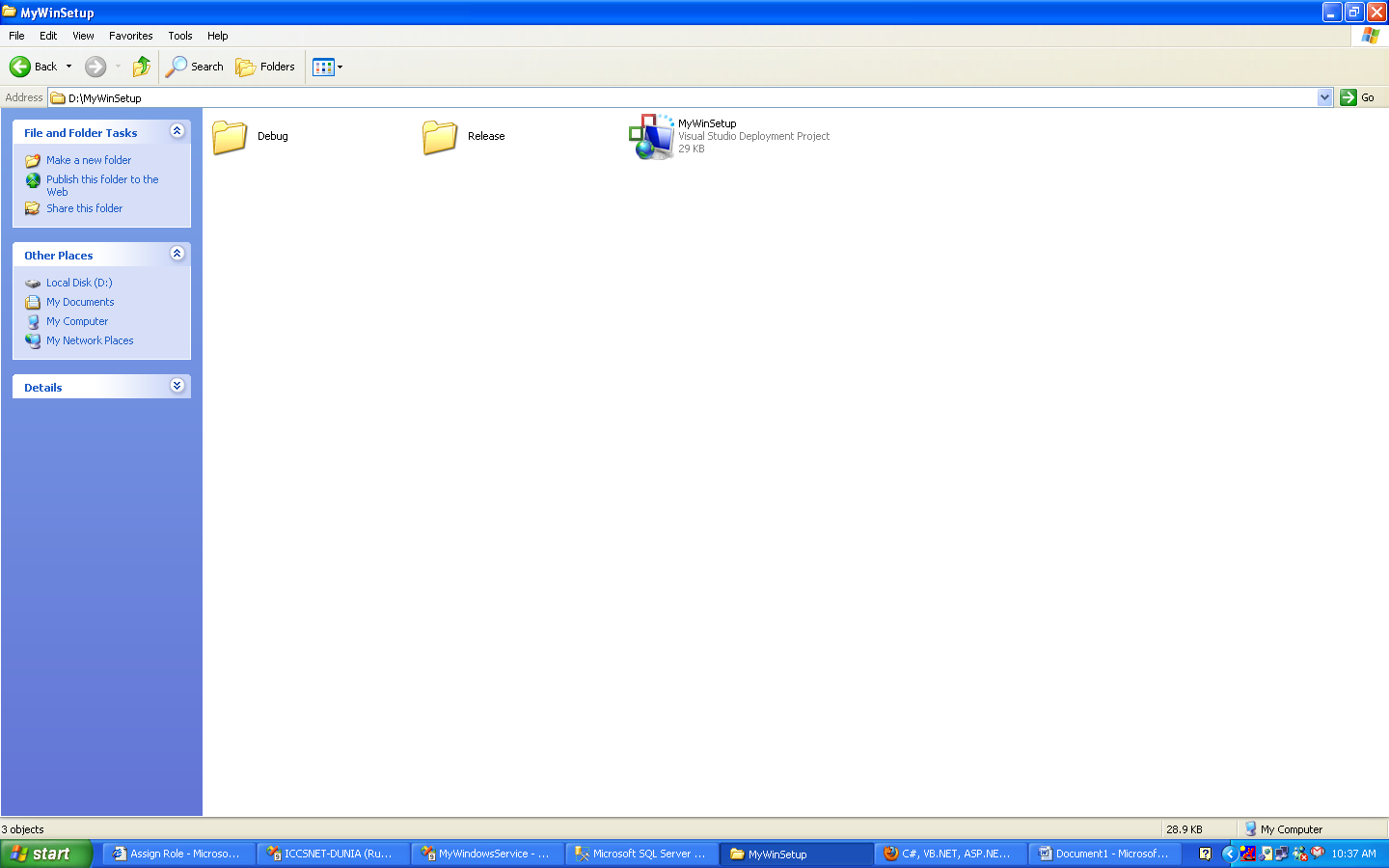 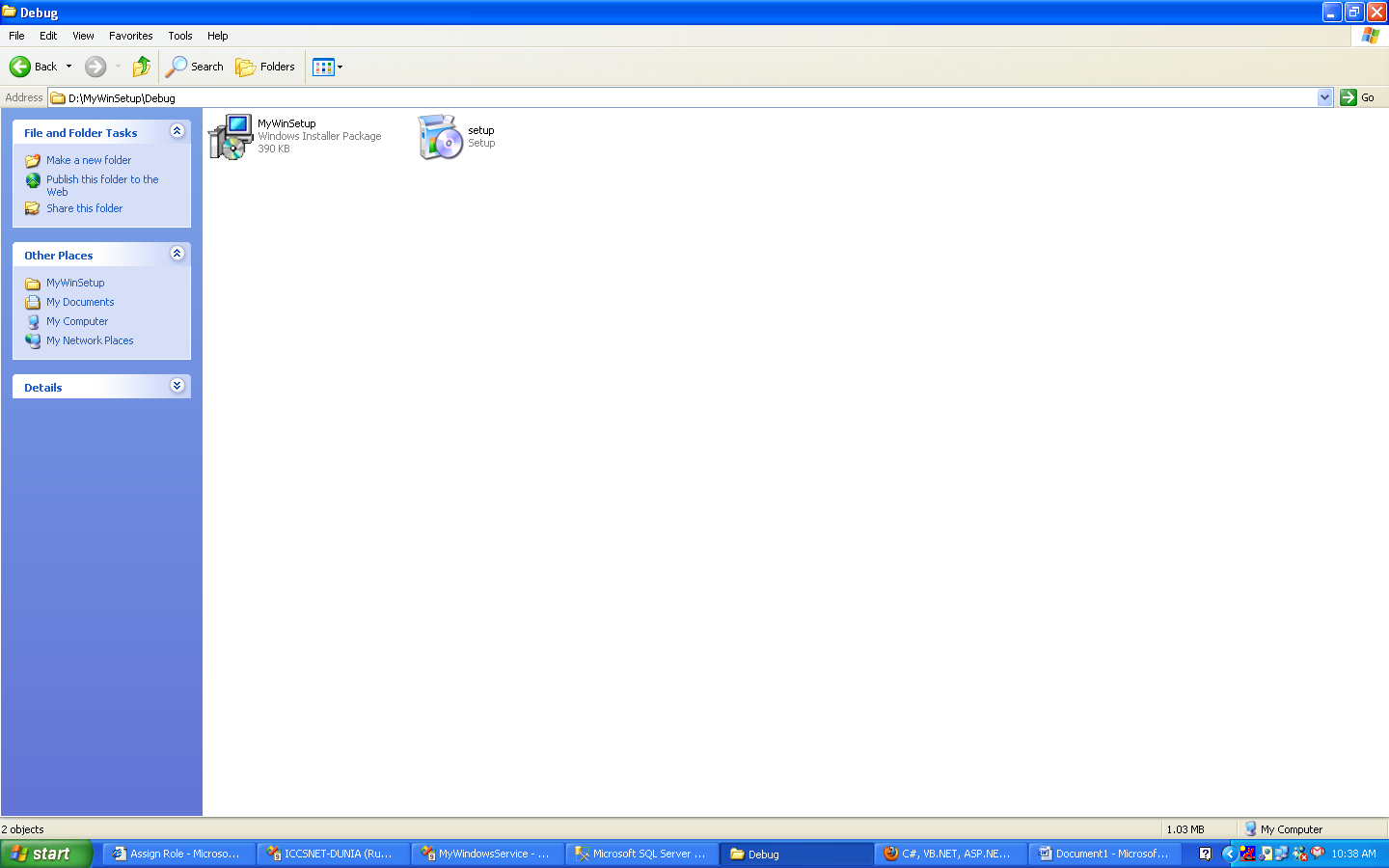 Setup File and Installer file will be generated. If You Click installer file means service will be installed into your machine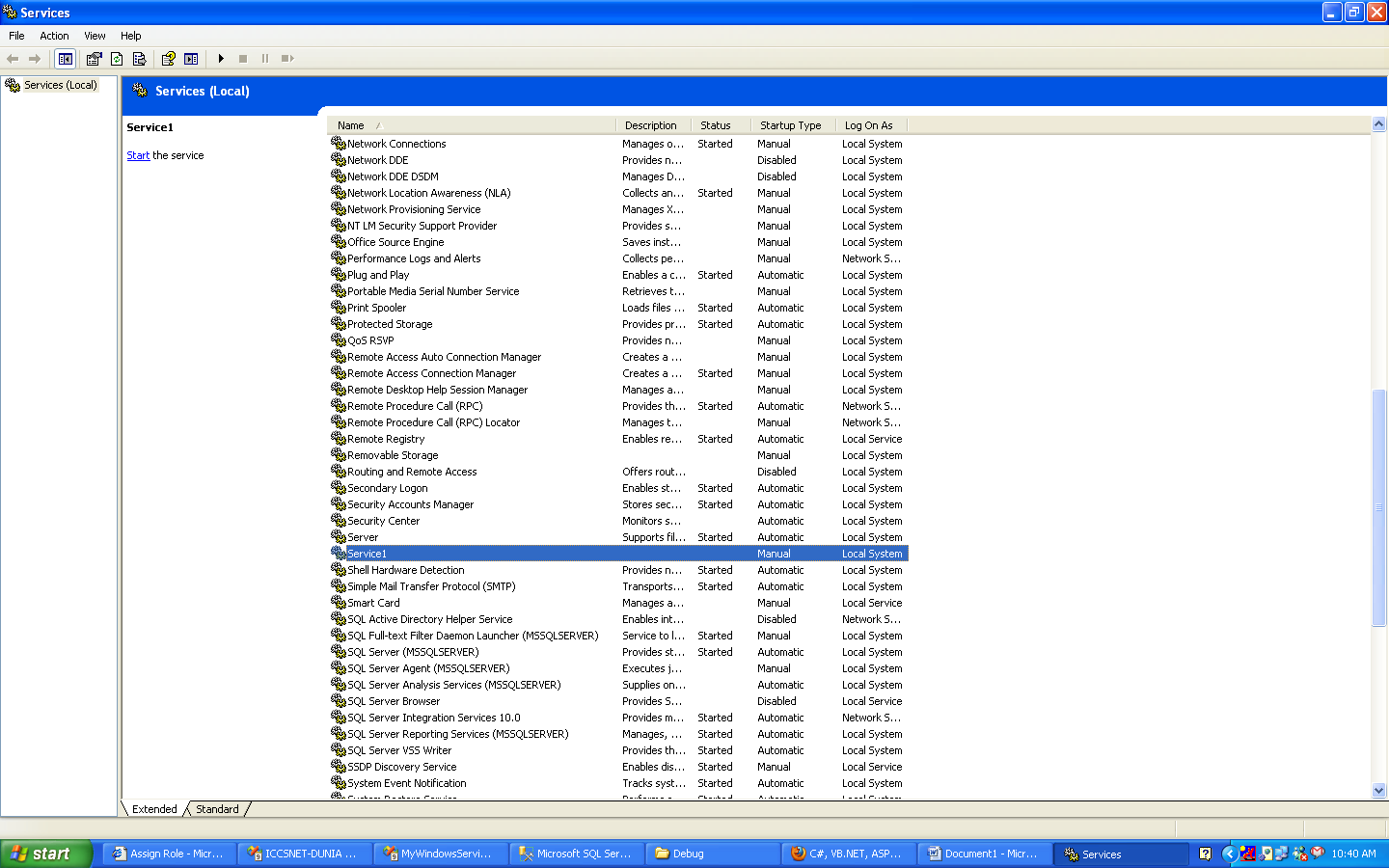 